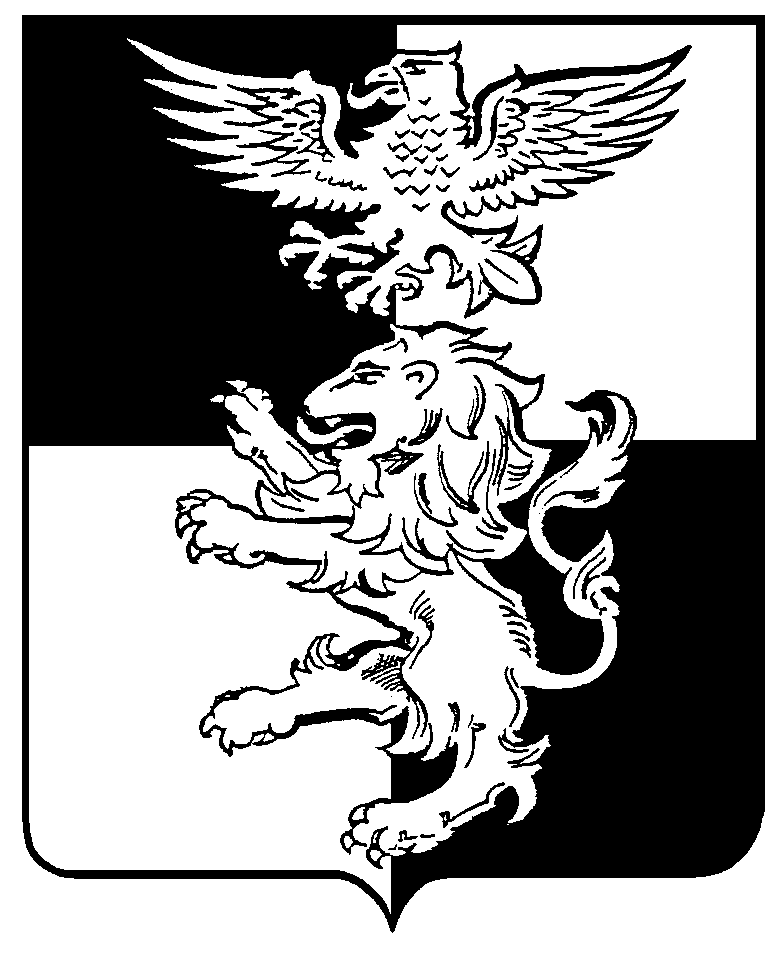 муниципальный район «Белгородский район» Белгородская область ЗЕМСКОЕ СОБРАНИЕ ДУБОВСКОГО СЕЛЬСКОГО ПОСЕЛЕНИЯДвенадцатое заседание земского собрания четвертого созыва Р Е Ш Е Н И Е«30» октября 2019 года     			                                                 № 78О передаче к осуществлению полномочий Дубовского сельского поселения по формированию архивного фонда Руководствуясь частью 4  статьи 15 Федерального закона от 6 октября 2003 года № 131-ФЗ «Об общих принципах организации местного самоуправления в Российской Федерации», Федеральным законом от 
22 октября 2004 года № 125-ФЗ «Об архивном деле в Российской Федерации», Федеральным законом от 7 июля 2003 года № 112-ФЗ «О личном подсобном хозяйстве», Приказом Министерства сельского хозяйства Российской Федерации от 11 октября 2010 года № 345 «Об утверждении формы и порядка ведения похозяйственных книг органами местного самоуправления поселения и органами местного самоуправления городских округов», Уставом Дубовского сельского поселения муниципального района «Белгородский район» Белгородской области, земское собрание Дубовского сельского поселения р е ш и л о:1. Передать администрации Белгородского района с 1 июля 2020 г. осуществление части полномочий Дубовского сельского поселения муниципального района «Белгородский район» Белгородской области по формированию архивного фонда сроком на 5 лет:- временное хранение завершенных похозяйственных книг;- подготовка и выдача выписок из завершенных похозяйственных книг, переданных для временного хранения;- внесение изменений в записи завершенных похозяйственных книг, переданных для временного хранения.2. Утвердить проект соглашения между администрацией Дубовского сельского поселения и администрацией Белгородского района, о передаче осуществления части полномочий сельского поселения по формированию архивного фонда (прилагается).3. Утвердить Порядок и условия предоставления межбюджетных трансфертов, предоставляемых из бюджета Дубовского сельского поселения бюджету муниципального района «Белгородский район» Белгородской области на осуществление части полномочий сельского поселения по формированию архивного фонда (прилагается).4. Утвердить Методику расчета межбюджетных трансфертов, предоставляемых из бюджета Дубовского сельского поселения бюджету муниципального района «Белгородский район» Белгородской области на осуществление части полномочий сельского поселения по формированию архивного фонда (прилагается).5. Поручить администрации Дубовского сельского поселения заключить с администрацией Белгородского района соглашение о передаче осуществления части полномочий сельского поселения по формированию архивного фонда.6. Администрации Дубовского сельского поселения передать администраций Белгородского района на временное хранение завершенные похозяйственные книги, в порядке установленном законодательством Российской Федерации и иными нормативными правовыми актами, регулирующие отношения в данной сфере.6. Обнародовать настоящее решение и разместить на официальном сайте администрации Дубовского сельского поселения муниципального района «Белгородский район» Белгородской области (admindubovoe.ru).7. Контроль за исполнением настоящего решения возложить на постоянную комиссию земского собрания Дубовского сельского поселения по бюджету, финансовой и налоговой политике, (Гордеева Л.И.).Глава Дубовскогосельского поселения	                                                               И.В. КарьяноваСОГЛАШЕНИЕ №___/____/____между администрацией Белгородского района и администрацией Дубовского сельского поселения муниципального района «Белгородский район» Белгородской области о передаче осуществления части полномочий Дубовского сельского поселения по формированию архивного фондаг. Белгород	                                                       «___» ____________2019 г.Администрация Дубовского сельского поселения муниципального района «Белгородский район» Белгородской области, именуемая в дальнейшем «Администрация поселения», в лице главы администрации Дубовского сельского поселения Кудрявцева Алексея Николаевича, действующего на основании Устава Дубовского сельского поселения муниципального района «Белгородский район» Белгородской области, с одной стороны, и администрация Белгородского района, именуемая в дальнейшем «Администрация района», в лице первого заместителя главы администрации  района - руководителя аппарата администрации Белгородского района Терещенко Руслана Викторовича,  действующего на основании Устава муниципального района «Белгородский район» Белгородской области, с другой стороны, в дальнейшем именуемые «Стороны», руководствуясь частью 4 статьи 15 Федерального закона от 6 октября 2003 года № 131-ФЗ «Об общих принципах организации местного самоуправления в Российской Федерации», Уставом муниципального района «Белгородский район» Белгородской области, Уставом Дубовского сельского поселения муниципального района «Белгородский район» Белгородской области, решением земского собрания Дубовского сельского поселения от «30» октября 2019 г. № 78, решением Муниципального совета Белгородского района от «__»_____ 20___ г. №___, заключили настоящее Соглашение (далее - «Соглашение») о нижеследующем:1.Предмет соглашенияАдминистрация поселения передает, а Администрация района принимает к осуществлению часть полномочий Дубовского сельского поселения по формированию архивного фонда, в соответствии с пунктом 2.1. настоящего Соглашения.1.2. Передача части полномочий производится в интересах социально-экономического развития поселения и с учетом возможности эффективного их осуществления органами местного самоуправления муниципального района.1.3. Для осуществления части полномочий Администрация поселения из бюджета Дубовского сельского поселения предоставляет бюджету муниципального района межбюджетные трансферты, определяемые в соответствии с пунктом 3.1. настоящего Соглашения.2. Перечень полномочий, подлежащих передачеАдминистрация поселения передаёт, а Администрация района принимает на себя часть полномочий Дубовского сельского поселения по формированию архивного фонда.На Администрацию района возлагается решение следующих вопросов: - временное хранение завершенных похозяйственных книг;- подготовка и выдача выписок из завершенных похозяйственных книг переданных для временного хранения;- внесение изменений в записи завершенных похозяйственных книг переданных для временного хранения. Опись книг, переданных на временное хранение в Администрацию района, прилагается к настоящему соглашению и является его неотъемлемой частью.Организация исполнения полномочий Администрацией района осуществляется во взаимодействии с органами государственной власти Белгородской области, органами местного самоуправления Белгородского района, другими учреждениями и организациями муниципального района.3. Порядок определения ежегодного объемафинансовых средств (межбюджетных трансфертов)3.1. Расчет межбюджетных трансфертов, направляемых на осуществление передаваемых по настоящему Соглашению части полномочий, осуществляется в соответствии с порядком определения ежегодного объема межбюджетных трансфертов, предоставляемых из бюджета поселения бюджету муниципального района «Белгородский район» Белгородской области на осуществление части передаваемых полномочий, утвержденным представительным органом поселения (далее - межбюджетные трансферты).3.2. Предоставление межбюджетных трансфертов осуществляется в пределах бюджетных ассигнований и лимитов бюджетных обязательств на цели, указанные в Соглашении.3.3. Размер межбюджетных трансфертов для осуществления части полномочий устанавливается в сумме 6 000 (шесть тысяч) рублей.4. Права и обязанности сторон4.1. Администрация поселения:4.1.1. Перечисляет Администрации района финансовые средства в виде межбюджетных трансфертов, направляемых на осуществление переданных по настоящему Соглашению части полномочий, в порядке, установленном пунктами 3.1. - 3.2.  настоящего Соглашения ежемесячно не позднее 10 числа текущего месяца.4.1.2. Предоставляет Администрации района необходимую информацию, материалы и документы, связанные с осуществлением переданных полномочий.4.1.3. Оказывает содействие Администрации района в разрешении вопросов, связанных с осуществлением части переданных полномочий поселения.4.1.4. Осуществляет контроль за исполнением Администрацией района переданных ей полномочий в соответствии с пунктом 2.1. настоящего Соглашения, а также за целевым использованием финансовых средств, предоставленных на эти цели. В случае выявления нарушений направляет обязательные для исполнения Администрацией района письменные требования об устранении выявленных нарушений в месячный срок с даты получения уведомления.4.1.5. Запрашивает в установленном порядке у Администрации района необходимую информацию, материалы и документы, связанные с осуществлением части переданных полномочий, в том числе об использовании финансовых средств.4.1.6. В период действия настоящего Соглашения не вправе осуществлять полномочия, переданные Администрации района.4.2. Администрация района:4.2.1. Осуществляет переданные ей Администрацией поселения полномочия в соответствии с пунктом 2.1. настоящего Соглашения и действующим законодательством в пределах, выделенных на эти цели финансовых средств.4.2.2. Рассматривает представленные Администрацией поселения требования об устранении выявленных нарушений со стороны Администрации района по реализации переданных Администрацией поселения части полномочий, не позднее чем в месячный срок (если в требовании не указан иной срок) принимает меры по устранению нарушений и незамедлительно сообщает об этом Администрации поселения.4.2.3. Ежеквартально, не позднее 20 числа месяца, следующего за отчетным периодом, представляет Администрации поселения отчет об использовании финансовых средств для исполнения, переданных по настоящему Соглашению части полномочий.4.2.4. В случае невозможности надлежащего исполнения переданных полномочий Администрация района сообщает об этом в письменной форме Администрации поселения. Администрация поселения рассматривает такое сообщение в течение 15 дней с момента его поступления.Срок осуществления части полномочий и основания прекращения действия соглашенияНастоящее Соглашение действует с 1 июля 2020 года по 30 июня 2025 года. Передаваемая по настоящему Соглашению часть полномочий осуществляются Администрацией муниципального района в период действия настоящего Соглашения, и прекращаются вместе с прекращением срока действия настоящего Соглашения.Действие настоящего Соглашения может быть прекращено досрочно (до истечения срока его действия):По взаимному соглашению Сторон, выраженному в оформленном надлежащим образом Соглашении о расторжении настоящего Соглашения.В одностороннем порядке настоящее Соглашение расторгается в случае:изменения действующего законодательства Российской Федерации, в связи с которым выполнение условий настоящего Соглашения Сторонами становится невозможным;неисполнения или ненадлежащего исполнения одной из Сторон своих обязательств в соответствии с настоящим Соглашением;по причине объективно сложившихся условий, в результате которых осуществление передаваемых по настоящему Соглашению полномочий становится невозможным либо крайне обременительным для одной или для обеих Сторон.В судебном порядке на основании решения суда.Уведомление о расторжении настоящего Соглашения в одностороннем порядке направляется соответствующей Стороной другой Стороне не менее чем за 30 дней. Нарушение одной из Сторон, условий предоставления межбюджетных трансфертов, если это действие не связано с нецелевым использованием бюджетных средств, влечет бесспорное взыскание суммы межбюджетного трансферта и (или) приостановление (сокращение) предоставления межбюджетных трансфертов (за исключением субвенций).Администрация муниципального района несет ответственность за осуществление части переданных ей полномочий в той мере, в какой эти полномочия обеспечены финансовыми средствами.Расторжение Соглашения влечет за собой возврат перечисленных сумм межбюджетных трансфертов, за вычетом фактических расходов, подтвержденных документально, в течение 30 дней с момента подписания Соглашения о расторжении или получения письменного уведомления о расторжении Соглашения.6. Заключительные положения6.1. По вопросам, не урегулированным в настоящем Соглашении, Стороны руководствуются действующим законодательством Российской Федерации.6.2. Все уведомления, заявления и сообщения направляются Сторонами в письменной форме.6.3. Изменение норм действующего законодательства Российской Федерации по вопросам, связанным с реализацией настоящего Соглашения, должно находить своевременное отражение в содержании настоящего Соглашения.6.4. Все споры и разногласия, которые могут возникнуть между Сторонами по настоящему Соглашению, разрешаются ими путем переговоров либо в рамках иной процедуры досудебного урегулирования споров и разногласий, в том числе с привлечением третьей стороны. При отсутствии возможности урегулирования споров в порядке переговоров споры подлежат рассмотрению в суде в соответствии с действующим законодательством Российской Федерации.6.5. Настоящее Соглашение составлено в двух экземплярах, имеющих одинаковую юридическую силу, по одному экземпляру для каждой из Сторон.7. Реквизиты сторонОпись переданных завершенных похозяйственных книг __________ сельского поселенияГлава администрацииДубовского сельского поселения                                      А.Н. КудрявцевПорядок и условия предоставления межбюджетных трансфертов, предоставляемых из бюджета Дубовского сельского поселения бюджету муниципального района «Белгородский район» Белгородской области на осуществление части полномочий сельского поселения по формированию архивного фонда Настоящий Порядок устанавливает порядок определения ежегодного объема межбюджетных трансфертов, предоставляемых из бюджета Дубовского сельского поселения бюджету муниципального района «Белгородский район» Белгородской области на осуществление части полномочий сельского поселения по формированию архивного фонда.Предоставление межбюджетных трансфертов осуществляется в пределах бюджетных ассигнований и лимитов бюджетных обязательств на цели, указанные в Соглашении между органами местного самоуправления муниципального района «Белгородский район» Белгородской области и органами местного самоуправления поселения о передаче осуществления части полномочий Дубовского сельского поселения по формированию архивного фонда.Размер межбюджетных трансфертов определяется в соответствии с Методикой расчета межбюджетных трансфертов, предоставляемых из бюджет сельского поселения бюджету муниципального района «Белгородский район» Белгородской области по формированию архивного фонда.Межбюджетные трансферты равными частями ежеквартально, не позднее 15-го числа месяца перечисляются из бюджет сельского поселения в бюджет муниципального района.Администрация Белгородского района не позднее 20-го числа месяца, следующего за отчетным периодом, направляет в администрацию Дубовского сельского поселения отчет о расходах бюджета муниципального района, источником финансового обеспечения которых являются межбюджетные трансферты, предоставленные бюджетом сельского поселения.Администрация Белгородского района несет ответственность за нецелевое использование межбюджетных трансфертов и достоверность отчетности, представляемой в соответствии с пунктом 5 настоящего Порядка.При установлении отсутствия потребности муниципального района в межбюджетных трансфертах, их остаток либо часть остатка подлежит возврату в доход бюджет сельского поселения.В случае невыполнения администрациями сельского поселения обязательств по предоставлению межбюджетных трансфертов в бюджет муниципального района, администрация Белгородского района осуществляет взыскание недополученной суммы межбюджетных трансфертов за счет доходов от федеральных налогов и сборов, налогов, предусмотренных специальными налоговыми режимами, региональных и местных налогов, подлежащих зачислению в бюджеты городских и сельского поселения, с учетом общих требований, установленных Министерством финансов Российской Федерации.методика расчета
межбюджетных трансфертов, предоставляемых из бюджета Дубовского сельского поселения бюджету муниципального района «Белгородский район» Белгородской области на осуществление части полномочий сельского поселения по формированию архивного фонда Объем средств на оплату труда (с начислениями) работников, непосредственно осуществляющих часть переданных полномочий, рассчитывается по формуле:Sмбт = N *Чнп ,где: Sмбт–размер межбюджетных трансфертов на осуществление части полномочий поселения по осуществлению контроля за исполнением физическими и юридическими лицами требований о благоустройстве;N– норматив финансовых затрат на финансирование расходов по осуществлению контроля за исполнением физическими и юридическими лицами требований о благоустройстве, определяется по формуле:N = Sоп/Чнр, где: Sоп - сумма расходов на содержание в год работников, непосредственно осуществляющих функции по переданным полномочиям, определяется по формуле;Sоп = (Сот+Смз)*Км;Сот–оплата труда;Смз– материальные затраты;Км– количество месяцев (12);Чнр– численность населения муниципального района.Чнп– численность населения поселения.Размер межбюджетных трансфертов, предоставляемых из бюджета Дубовского сельского поселения муниципального района «Белгородский район» Белгородской области бюджету муниципального района «Белгородский район» Белгородской области на осуществление части полномочий Дубовского сельского поселения по формировании архивного фондаУТВЕРЖДЕНОрешением земского собрания Дубовского сельского поселенияот «30» октября 2019 г. № 78ФОРМАГлава администрации Дубовского сельского поселения___________________ А.Н. Кудпявцев«__» ____________ 2019 г.М.П.Первый заместитель главы администрации района -руководитель аппарата администрации Белгородского района_____________________ Терещенко Р.В.«__» _______________ 2019 г.           М.П.                                                                                                                                                                                                 Приложение № 1к соглашению между администрацией Белгородского района и администрацией Дубовского сельского поселения муниципального района «Белгородский район» Белгородской области о передаче осуществления части полномочий Дубовского сельского поселения по формированию архивного фонда           от __ ________ 2019 года № _/_/_№ п/пЗаголовок делДата с _ по _Кол-во листов1УТВЕРЖДЕНрешением земского собрания Дубовского сельского поселенияот «30» октября 2019 г. № 78УТВЕРЖДЕНАрешением земского собрания Дубовского сельского поселенияот «30» октября 2019 г. № 78№п/пНаименование поселенияКол-во похозяйственных книгСумма межбюджетных трансфертов, рублей в год6Администрация Дубовского с/п2306000ВСЕГО2306000